Alle Lückentexte Sozialversicherungen

„Sozialversicherungen - Allgemeines“
Was bedeutet es, wenn jemand „______________________“ ist? Jemand ist sozial, wenn er _______________________________________________. Vor allem um diejenigen, die schwächer sind als man selbst.Dieser Gedanke ist auch die Idee der Sozialversicherung. Auch diejenigen,  _____________
___________________________, sollen sich einen Arzt leisten können, im Alter eine Rente bekommen oder bei Arbeitslosigkeit Geld bekommen, ______________________________
__________________________.  Zu den Sozialversicherungen gehören fünf Versicherungen: die Krankenversicherung, die ______________________________________________, die Arbeitslosenversicherung, die Pflegeversicherung und die Unfallversicherung.   

die nicht reich sind / sich um andere kümmert / obwohl sie nicht arbeiten / Rentenversicherung / sozial 

Sobald man eine Arbeit annimmt wird man auch _________________________________
________________________. Der Arbeitgeber ___________________jeden Arbeitnehmer bei der Krankenversicherung, der Pflegeversicherung, der Unfallversicherung, der Arbeitslosenversicherung und der Rentenversicherung an. Dagegen kann sich kein Arbeitnehmer _____________________, es ist _______________________. Deshalb sagt man auch: Sozialversicherungen sind _________________________________________.

meldet / wehren / Pflichtversicherungen  / Gesetz / Mitglied der Sozialversicherungen 

Die Anmeldung bedeutet auch, dass man jeden Monat _____________________ für die Sozialversicherung zahlen muss. Darum muss sich der Arbeitnehmer nicht extra kümmert, denn das macht der _____________________________ für ihn. Der Arbeitgeber zieht jeden Monat die Beiträge für die Sozialversicherung  ____________________________________
____________________________ab und überweist das Geld an die ___________________
___________________________.

von dem Lohn des Arbeitnehmers / Arbeitgeber / Sozialversicherung / Beiträge   


 Zusätzlich überweist der Arbeitgeber noch einmal __________________________von seinem eigenen Geld an die Sozialversicherung des Arbeitnehmers. Man sagt dazu: Arbeitgeber und Arbeitnehmer _______________________________ die Beiträge zur Sozialversicherung, jeder zahlt ungefähr ___________________ der Beiträge.Die Beiträge zur Unfallversicherung bekommt der Arbeitnehmer sogar ________________. Hier zahlt der Arbeitgeber _____________________ der Beiträge.

teilen sich / 50% / geschenkt / dieselbe Summe / 100%   

Die _____________________________ legt jedes Jahr die  _________________________ neu fest.Es gibt sogar ein ______________________________________, in dem alles steht, was man über die Sozialversicherungen wissen muss: das ____________________________________.  

Bundesregierung / eigenes Gesetzbuch / Sozialgesetzbuch / Höhe der Beiträge   „Die gesetzliche Krankenversicherung“Wenn man krank wird, dann kann das _____________________ werden. Manche Operationen und Medikamente kosten so viel Geld, dass die meisten Menschen das _______________________________ können. Damit diese Menschen deshalb nicht sterben oder leiden müssen, gibt es die _______________________________________________.

Die gesetzliche Krankenversicherung ist eine Versicherung  _______________________ 
____________________________________________________ in allen Krankheitsfällen.
Jeder Einwohner in Deutschland  _____________________ eine Krankenversicherung haben. Deshalb sagt man auch, die Krankenversicherung ist eine _____________________
________________________. 
gesetzliche Krankenversicherung / Pflichtversicherung /nicht bezahlen  / zum Schutz für Arbeitnehmer und deren Familien  / teuer / muss
Auch Menschen, die arbeitslos sind, müssen krankenversichert sein. Bei diesen Menschen übernimmt die  ___________________________________ die Beiträge für die Krankenversicherung.

Menschen, die viel Geld verdienen, können auch eine  _____________________________ 
_______________________________abschließen. Die private Krankenversicherung bietet ____________________________________. Sie ist aber auch ______________________.
Jeder Mensch kann seine Krankenkasse _________________________________.

private Krankenversicherung / besondere Leistungen / Agentur für Arbeit / selber wählen / teurer  

Für die Krankenkasse muss jeder Arbeitnehmer monatlich einen ____________________ zahlen. Der _______________________ legt fest wieviel Prozent vom Lohn an Beiträgen gezahlt werden muss. Das ist bei der Krankenversicherung ziemlich viel, weil die Kosten für die Gesundheit ständig wachsen.Arbeitnehmer und Arbeitgeber ___________________________________________ für die gesetzliche Krankenversicherung. Wie hoch die Beiträge sind hängt davon ab, wieviel man monatlich verdient. Je _________________ der Verdienst, desto ______________ die Beiträge. 

teilen sich die Kosten / Staat / höher / Beitrag / höher    
Jeder Arbeitnehmer zahlt also ____________________________________in die Krankenversicherung ein. Aber jeder bekommt die ___________________ Behandlung, wenn er krank ist. Das ist ein Beispiel für das _____________________________bei den Sozialversicherungen. Das bedeutet, dass man auch schon mal Nachteile in Kauf nimmt, wenn anderen dadurch geholfen wird. 
Bei der Krankenversicherung heißt das: Wer  ______________ verdient  ______________
_______________ und macht so möglich, dass auch Menschen mit wenig Einkommen gut versichert sind. 

Solidaritätsprinzip / viel / gleiche / zahlt mehr / unterschiedlich viel Geld 











Die Krankenkassen zahlen viele verschiedene Behandlungen, man sagt dazu auch: „Leistungen“ der KrankenversicherungWochenhilfe / Hilfsmittel / Krankenhausaufenthalt / Arztbehandlung / Krankengeld /  Heilmittel / Medikamente / Wochenhilfe / Familienhilfe
Arbeitsunfähigkeit und Krankengeld
Wenn Sie arbeitsunfähig, also krank sind, müssen Sie Ihren Arbeitgeber _____________
____________________. 

Wenn Sie beim Arzt waren, sagen Sie Ihrem Arbeitgeber sofort, ____________________
___________________________________.
Vom Arzt bekommen Sie _________________ Ausdrucke: Eine Arbeitsunfähigkeitsbescheinigung (AU) für Ihren Arbeitgeber. Die AU muss spätestens nach _______________________________beim Arbeitgeber vorliegen. Eine Arbeitsunfähigkeitsbescheinigung (AU), die Sie Ihrer _______________________ schicken müssen.Eine AU für Sie als _____________________.Krankenkasse / sofort anrufen / 3 Kalendertagen / Patient / drei  / wie lange Sie krankgeschrieben sind 

Wenn Sie krank sind, zahlt der Arbeitgeber höchstens _____________________________ das Gehalt weiter. Man nennt das auch __________________________________ oder Entgeltfortzahlung.  
Danach zahlt die Krankenkasse ________________________. Das Krankengeld ist aber _______________________________ wie der normale Lohn, sondern 70% davon. Das bedeutet: wenn Sie vorher 1000,-€ verdient haben, bekommen Sie während der Krankengeldes nur noch 700,-€.

Krankengeld / nicht so viel / Lohnfortzahlung / 6 Wochen lang 
„Die gesetzliche Rentenversicherung Teil 1“
Wofür braucht man eine Rentenversicherung? 
Irgendwann können wir nicht mehr arbeiten, ______________________________________. Aber wir brauchen trotzdem _____________________, um zu leben. Deshalb werden von unserem Lohn die _____________________________________________ abgezogen. Weil wir Beiträge gezahlt haben, erhalten wir später eine ______________________. 
Beiträge zur Rentenversicherung / Geld / Rente / weil wir zu alt sind  
Manche Menschen müssen  ____________________ in Rente gehen, weil sie zum Beispiel so krank geworden sind, so dass sie nicht mehr arbeiten können.
Dann erhalten sie eine ___________________________________.
Die Rentenversicherung hilft   __________________________________________________
___________________________________ aber auch, dass man später wieder arbeiten kann. Dann wird unsere Arbeitsfähigkeit wiederhergestellt. Das nennt man ___________________.
Wenn jemand stirbt, so erhalten die Angehörigen eine Rente. Das nennt man Witwen- und Waisenrente. Man sagt auch _________________________________________.
Erwerbsminderungsrente / Rehabilitation / früher / bei einer schweren Krankheit oder einem Unfall / Hinterbliebenenrente 

Die Rente ist bei allen Menschen _________________________________________. Sie ist umso höher, je ____________________man Beiträge eingezahlt hat und je __________ diese Beiträge waren. Menschen, die viel verdient haben und lange gearbeitet haben, erhalten also später eine _______________________________ als diejenigen, die wenig verdient haben und oft ________________________ waren. 
Um überhaupt eine Rente zu bekommen, muss man mindestens  _______________________ lang Beiträge gezahlt haben.
höhere Rente / höher / fünf Jahre / arbeitslos / unterschiedlich hoch / länger   


Damit von der Rente nichts abgezogen wird, muss man  ____________________ gearbeitet haben. Das nennt man _______________________________. Bestimmte Zeiten werden aber auf die Beitragszeit angerechnet. Sie zählen also zu der Beitragszeit dazu, obwohl man _________________________________________________ gezahlt hat. Die nennt man ___________________________________________. Hierzu gehören zum Beispiel die Zeit der Berufsausbildung und Zeiten der ___________________________________.
keine oder geringe Beiträge / Anrechnungszeiten / Beitragszeit / 35 Jahre / Schwangerschaft  

Heute geht man in der Regel mit  __________________________ in Rente. Deshalb nennt man das die ____________________________________. 
Schwerbehinderte können aber schon mit  ______________________________ in Rente gehen und erhalten dann ihr volle Rente.
Manche Menschen möchten früher in Rente gehen und nicht warten bis sie 67 Jahre alt sind. Das geht. Allerdings muss man dann auf einen Teil seiner Rente _______________________.
65 Jahren / verzichten / 67 Jahren / Regelaltersrente  

„Die Arbeitslosenversicherung“Wenn man arbeitslos wird, bekommt man __________________________ mehr. Miete, Versicherung und Lebensmittel müssen _______________________________ werden. Deshalb ist es gut, dass es in Deutschland die Arbeitslosenversicherung gibt, die den Menschen hilft, wenn sie __________________________ sind.Wie auch bei den anderen Sozialversicherungen legt ______________________ jedes Jahr die Beiträge neu fest. Die Beiträge teilen sich Arbeitgeber und Arbeitnehmer. Jeder zahlt ___________________________.

arbeitslos / der Staat / kein Gehalt / trotzdem bezahlt / die Hälfte    
Von den Beiträgen werden viele Leistungen bezahlt, die die Agentur für Arbeit anbietet: _______________________________Arbeitsvermittlung ____________________________: Dieses Geld bekommen Arbeitnehmer, wenn Betriebe ___________________________ zu machen müssen oder ______________ ___________________ werden muss. Zum Beispiel können Gartenbaufirmen im Winter nicht arbeiten. Die Arbeitnehmer werden dann nicht ____________________, sondern bekommen dieses Geld bis zum Frühjahr weiter. Wenn sie weniger arbeiten müssen und nicht so viel verdienen, kriegen sie einen ______________________________ ___________________ aus der Arbeitslosenversicherung. 

weniger gearbeitet / Ausgleich für ihren Verdienstausfall  / Berufsberatung / Kurzarbeitergeld   / entlassen  / für kurze Zeit  /  




 ________________________________________: Um dieses Geld zu bekommen, muss man _______________________________________________ mindestens 12 Monate gearbeitet haben. Das Arbeitslosengeld wird in der Regel ________________________________ gezahlt.____________________________________________________: Das bekommt man, wenn man keinen Anspruch auf Arbeitslosengeld I hat und  __________________ ist.

Arbeitslosengeld I / ein Jahr lang / in den letzten 2 Jahren / bedürftig / Arbeitslosengeld II oder Hartz IV Wenn man weiß, dass man arbeitslos wird, muss man sofort bei der Agentur für Arbeit _____________________________. Dann bekommt man __________________________ bei der Jobsuche. Wenn man ________________________________ sagt die Agentur für Arbeit, man sei __________________________________ an der Arbeitslosigkeit. Dann wird bis zu ___________________________________ lang kein Geld gezahlt. Man nennt das auch _________________________.

selber schuld / Sperrfrist / direkt Hilfe / Bescheid sagen / selber kündigt / drei Monate 
„Die gesetzliche Unfallversicherung“
Die gesetzliche Unfallversicherung ist eine Ausnahme unter den Sozialversicherungen. Hier zahlt der Arbeitgeber die Beiträge _______________________. Die gesetzliche Unfallversicherung ist nur dann zuständig, wenn der Unfall oder die Krankheit _____________________________________________________. Wenn Sie in Ihrer Freizeit einen Unfall haben, ist die gesetzliche Unfallversicherung ____________________________.Jeder Wirtschaftsbereich hat eine ___________________gesetzliche Unfallversicherung. Die gesetzliche Unfallversicherung für den Einzelhandel ist bei der ________________________
_____________________________________________.nicht zuständig / etwas mit der Arbeit zu tun hat / alleine / Berufsgenossenschaft für den Einzelhandel / eigeneWann ist die gesetzliche Unfallversicherung zuständig?Bei ArbeitsunfällenBei _____________________________: Das ist ist ein Unfall auf dem Weg zur Arbeit oder von der Arbeit nach Hause. Es ist nur dann ein Wegeunfall, wenn man ____________________________________ macht.Bei Berufskrankheiten: Berufskrankheiten _______________________________
_______________________. Ein Beispiel dafür sind Hauterkrankungen bei Frisörinnen, die zum Beispiel durch Chemikalien verursacht wurden. Ein anderes Beispiel sind Rückenschäden bei Pflegerinnen. Sie entstehen zum Beispiel dadurch, dass die Patienten angehoben werden müssen.Wenn Sie einen Arbeitsunfall haben, müssen Sie das beim Arzt oder im Krankenhaus sagen und später auch eine _______________________________ ausfüllen. Die Unfallanzeige besteht aus drei Blättern. Zwei Blätter davon bekommt die ___________________________, ein Blatt geht an das __________________________________.Unfallanzeige / hängen mit dem Beruf zusammen / keine Umwege /Wegeunfällen / Gewerbeaufsichtsamt / Berufsgenossenschaft Welche Leistungen zahlt die Gesetzliche Unfallversicherung? ____________________________ beim Arzt und im Krankenhaus ____________________________: Wenn Sie einen Arbeitsunfall hatten, bekommen Sie kein Krankengeld von der Krankenkasse. Sie bekommen dann dieses Geld von der Gesetzliche Unfallversicherung, wenn Sie länger als 6 Wochen krank waren. ________________________: Manchmal kann man in seinem Beruf nicht mehr arbeiten, wenn man einen Unfall hatte oder eine Berufskrankheit hat. Dann zahlt die gesetzliche Unfallversicherung eine Ausbildung in einem anderen Beruf. Das nennt man _____________________________.Verletztengeld / Umschulung / Berufshilfe / Heilbehandlungen  

_______________________________: Wenn Sie nach einem Arbeitsunfall oder wegen einer Berufskrankheit gar nicht mehr arbeiten können, bekommen Sie diese Leistung. _________________________________: Wenn Sie bei einem Arbeitsunfall sterben, bekommen Ihre Ehepartner und Kinder diese Leistung. __________________________: Wenn Sie bei einem Arbeitsunfall sterben zahlt die gesetzliche Unfallversicherung einen Teil der ___________________________.
Beerdigung / Verletztenrente / Hinterbliebenenrente / Sterbegeld
Die Berufsgenossenschaft:
Am besten ist es natürlich, wenn es erst gar nicht zu einem Arbeitsunfall oder einer Berufskrankheit kommt. Die Berufsgenossenschaft sagt deshalb den Betrieben genau, was sie machen müssen, um __________________________________________________________
________________________________________________________________. Sie gibt die _______________________________________ heraus. An die müssen sich die Betriebe _________________________________. Die Berufsgenossenschaft kontrolliert das auch. Und sie kann ____________________________ verhängen, wenn die Unfallverhütungsvorschriften nicht _____________________________ werden.  unbedingt halten / hohe Geldstrafen / eingehalten / Unfälle und Berufskrankheiten zu verhüten / Unfallverhütungsvorschriften  
„Die Pflegeversicherung“Die Beiträge zur Pflegeversicherung teilen sich Arbeitnehmer und Arbeitgeber _______________________. Bei den Beiträgen gibt es eine Besonderheit: Wenn man zwischen 23 und 65 Jahren alt ist und ________________________ ist, _________________________________________ als Menschen mit Kindern.Wie wird festgestellt, ob jemand Pflege benötigt? 
Zunächst wird der Pflegebedürftige untersucht und bekommt einen __________________  zugewiesen. Es gibt die Pflegegrade ______________. Je höher der Pflegegrad, desto mehr Hilfe benötigt der Mensch. 
ohne Kinder / zur Hälfte / 0-5 / zahlt man ein bisschen mehr / Pflegegrad


 Diese Leistungen werden bezahlt:Häusliche Pflege:  _________________________: Übernimmt z.B. die Tochter oder ein anderer Verwandter alleine die Pflege, bekommt er es monatlich. Je höher der Pflegegrad desto höher ist es.____________________________________: Er versorgt die Menschen zu Hause. Die Hilfen reichen vom Waschen und Pflegen bis zur Hilfe im Haushalt.Stationäre PflegeDie stationäre Pflege ist die Pflege auf einer Station im _________________________. Hier zahlt die Pflegeversicherung einen ______________________________________________
__________________________. Die Pflegebedürftigen müssen auch selber viel Geld für die Heimunterbringung zahlen. Wenn sie das nicht können hilft das ______________________.
Altenheim / Zuschuss zu den Pflegeheimkosten  / Pflegegeld  / Ambulanter Pflegedienst  / Sozialamt  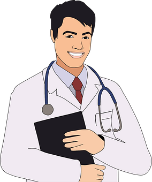 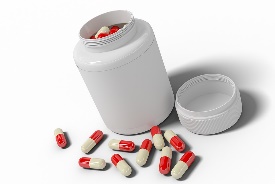 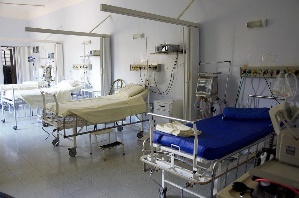 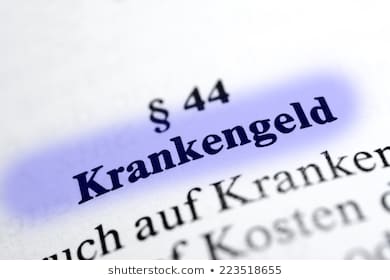 __________________________________________________
_______________________________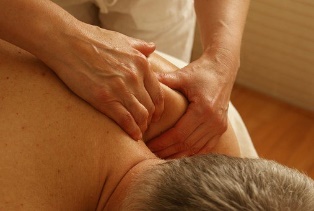 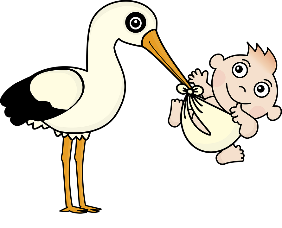 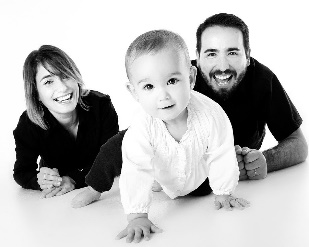 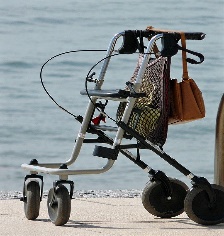 ________________
_________________ 
_________________
______________
 